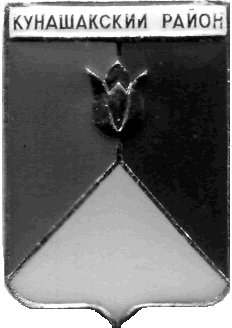 
СОБРАНИЕ ДЕПУТАТОВКУНАШАКСКОГО МУНИЦИПАЛЬНОГО РАЙОНАЧЕЛЯБИНСКОЙ ОБЛАСТИРЕШЕНИЕ5 заседаниеот «24» мая . № 33Об исполнении районного бюджетаза 1 квартал 2022 годаЗаслушав информацию руководителя Финансового управления администрации Кунашакского муниципального района Аюповой Р.Ф. 
об исполнении районного бюджета за 1 квартал 2022 года, руководствуясь Бюджетным Кодексом РФ, Федеральным Законом от 06.10.2003г. № 131-ФЗ «Об общих принципах организации местного самоуправления в Российской Федерации», Уставом Кунашакского муниципального района, Положением о бюджетном процессе, Собрание депутатов Кунашакского муниципального районаРЕШАЕТ:1. Утвердить отчет об исполнении районного бюджета за 1 квартал 2022 года, согласно приложениям 1,2,3.2. Настоящее решение вступает в силу со дня его подписания и подлежит опубликованию в средствах массовой информации.ПредседательСобрания депутатов								  Н.В. Гусева